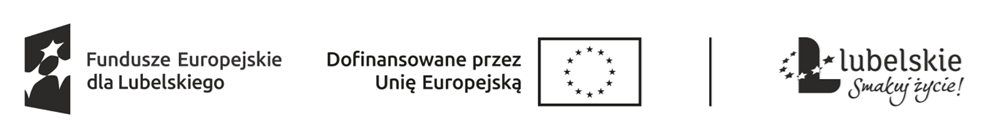 Załącznik nr 4 do zapytania ofertowegoZnak sprawy: ZP.261.6.2024.MPS                                                    Postępowanie prowadzone przez Wojewódzki Urząd Pracy w Lublinie.Publikacja ogłoszeń prasowych oraz zamieszczenie banerów reklamowych w Internecie dla Wojewódzkiego Urzędu Pracy w Lublinie z podziałem na 5 części.Część………* wpisać właściwą część!Nazwa Wykonawcy  ...................................................................................................................... Adres Wykonawcy  .........................................................................................................................Oświadczenie wymagane od Wykonawcy w zakresie wypełnienia obowiązków informacyjnych przewidzianych w art. 13 lub art. 14 RODO „Oświadczam, że wypełniłem obowiązki informacyjne przewidziane w art. 13 lub art. 14 RODO1) wobec osób fizycznych, od których dane osobowe bezpośrednio lub pośrednio pozyskałem w celu ubiegania się o udzielenie zamówienia publicznego w niniejszym postępowaniu.*” ...............................................................	........................................................................	Miejscowość, data	Podpis Wykonawcy/Pełnomocnika1) rozporządzenie Parlamentu Europejskiego i Rady (UE) 2016/679 z dnia 27 kwietnia 2016 r. w sprawie ochrony osób fizycznych w związku z przetwarzaniem danych osobowych i w sprawie swobodnego przepływu takich danych oraz uchylenia dyrektywy 95/46/WE (ogólne rozporządzenie o ochronie danych) (Dz. Urz. UE L 119 z 04.05.2016, str. 1). * W przypadku gdy wykonawca nie przekazuje danych osobowych innych niż bezpośrednio jego dotyczących lub zachodzi wyłączenie stosowania obowiązku informacyjnego, stosownie do art. 13 ust. 4 lub art. 14 ust. 5 RODO treści oświadczenia wykonawca nie składa (usunięcie treści oświadczenia np. przez jego wykreślenie).